Решить 2.21.4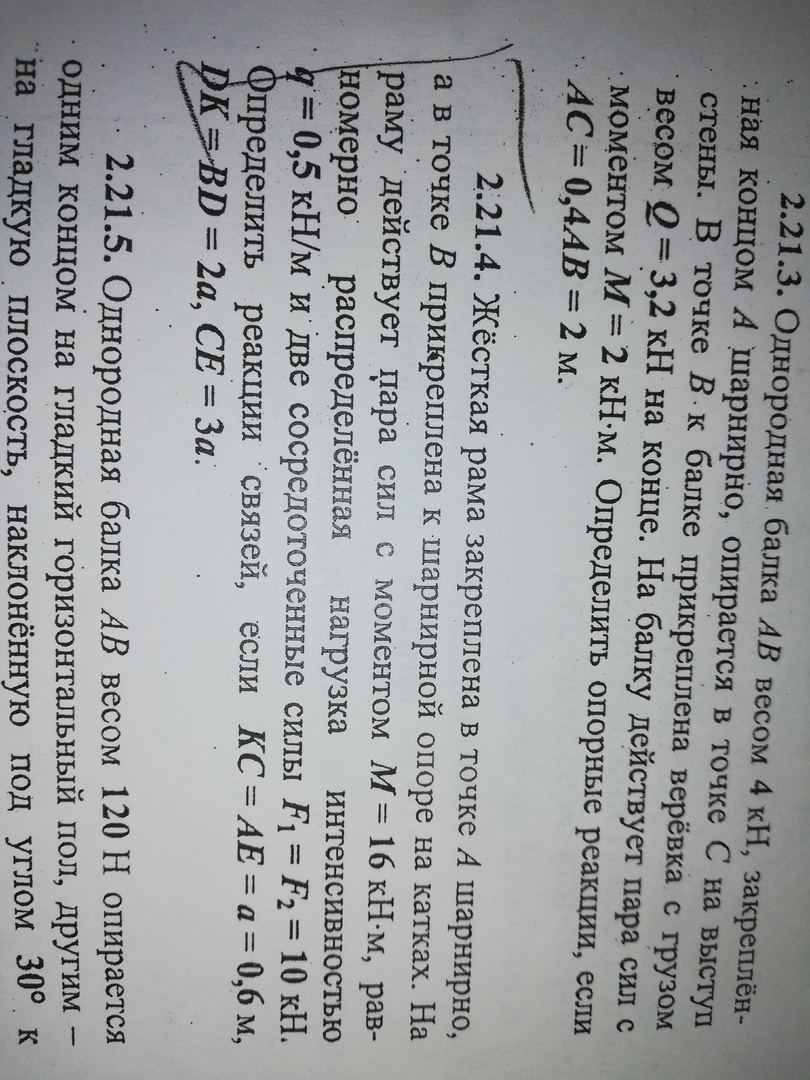 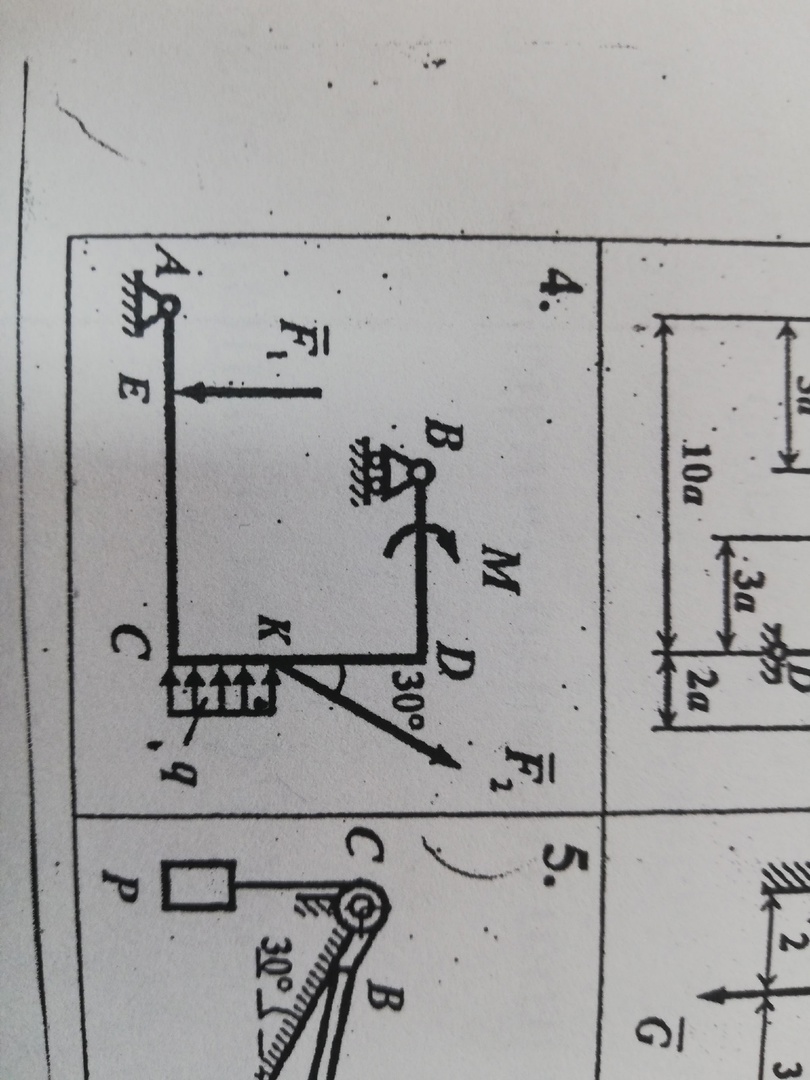 